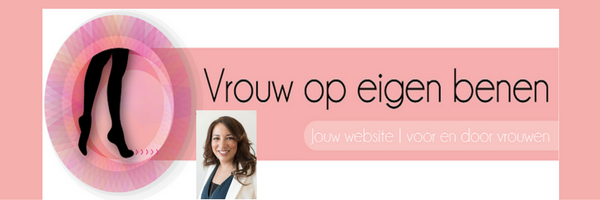 	Algemene voorwaarden “Vrouw op eigen benen”.1. Aanmelden 
Door je aan te melden voor een workshop ga je akkoord met deze algemene voorwaarden. Na aanmelding ontvang je een bevestiging waarin ook het rekeningnummer vermeld waar het bedrag van de workshop op gestort moet worden. Ik verzoek je om het bedrag meteen te voldoen. Pas na betaling is je plek voor de workshop bevestigd.  Na betaling van het bedrag voor de workshop stuur ik je een herinnering voor de workshop, het programma en een routebeschrijving.

2. Minimum aantal deelnemers 
Het minimum aantal deelnemers is 2. Mochten zich minder dan 2 deelnemers opgegeven hebben, dan neem ik contact op om eventuele andere mogelijkheden te bespreken. Er zijn dan drie mogelijkheden: of ik bied een andere datum voor de workshop aan, of ik stort de deelnemerskosten terug.3. Maximaal aantal deelnemers 
Het maximaal aantal deelnemers is 10. Mochten zich meer dan 10 deelnemers opgegeven hebben, zal ik een tweede  datum voor de workshop inplannen.4. Geheimhouding
Vrouw op eigen benen garandeert dat zij alle informatie die gebruikt wordt om trainingen te ontwikkelen of anderszins diensten te verlenen, vertrouwelijk behandelt en niet aan derden ter inzage geeft.5. Prijzen
Standaard zijn in prijs de kosten van trainingsmateriaal inbegrepen. 
Drank zoals thee, koffie en water zitten inbegrepen in de prijs.6. Facturering en Betaling
Vrouw op eigen benen factureert de deelnemer vooraf het gehele bedrag van de workshop/dienst. De betaling verzekert deelname van de workshop. Bij een gevraagde dienst wordt deze pas uitgevoerd als de betaling heeft plaatsgevonden.7. AnnuleringenAnnulering is alleen mogelijk bij ziekenhuisopname of het overlijden van de deelnemer of een directe familielid. Dit moet aangetoond worden met schriftelijk bewijs. Alleen bij bovengenoemde redenen krijgt de deelnemer zijn/haar geld 100% terug gestort.Annuleren door Vrouw op eigen benen door te weinig aanmeldingen of overmacht leidt tot 100% teruggave van het cursusgeld.Vrouw op eigen benen behoudt het recht om deelnemers (verdere) toegang tot de workshop te weigeren, bijvoorbeeld indien het gedrag van betreffende deelnemersingaat tegen de sociaal geaccepteerde vormen van gedrag en/of te belastend is voorander deelnemers. De deelnemer heeft geen recht op teruggave van(een deel van)hetverschuldigde totaal bedrag voor de training of de workshop.8. Intellectuele eigendom
Al het trainingsmateriaal en aanvullend materiaal dat door Vrouw op eigen benen in verband met de workshop wordt verstrekt, is auteursrechtelijk beschermd. Dit mag dientengevolge niet in enigerlei vorm openbaar worden gemaakt en/of vermenigvuldigd, op welke wijze dan ook en al dan niet in gewijzigde vorm, dan wel aan derden worden verstrekt, zonder uitdrukkelijke schriftelijke toestemming van Vrouw op eigen benen.9. Publiceren Vrouw op eigen benen is gerechtigd om foto's die tijdens de workshop worden gemaakt voor publicatiedoeleinden te gebruiken. 10. AansprakelijkheidVrouw op eigen benen is niet aansprakelijk voor enige directe en/of indirecte schade ten gevolge van wijzigingen in de inhoud, specificaties of materiaal van een workshop, en/of de toepassing door de deelnemer van het geleerde in de workshop, dan wel voor enige andere directe en/of indirecte schade door welke oorzaak dan ook ontstaan.
Bij het verlenen van een dienst is Vrouw op eigen benen niet verantwoordelijk voor het gevolg hiervan. Vrouw op eigen benen is niet verantwoordelijk voor de uitslag of het gevolg van de brief/mail of bezwaarbrief. De dienst wordt pas definitief gemaakt na akkoord van de klant. 